           Archéologue un jour, écrivain depuis toujours. . . Le vendredi 18/03/2016, la classe de 6°3 du Collège Montaigne, et la classe de CM2a de l’école Henri Dunant, ont eu la chance de rencontrer et d’interviewer l’écrivaine Brigitte Hache. Cet échange s’est déroulé dans le C.D.I du collège de 09h20 à 11h30. Il a eu lieu pour la raison suivante : les classes de journalistes en herbe ont toutes deux lu et étudié le premier livre de l’auteur nommé « Mon Trésor ». Il mélange le sujet de l’archéologie, métier et domaine de Brigitte Hache, et celui des réalités simples et enfantines qui souvent, sont mises à l’écart par les scientifiques. On vous raconte... .L’AUTEUR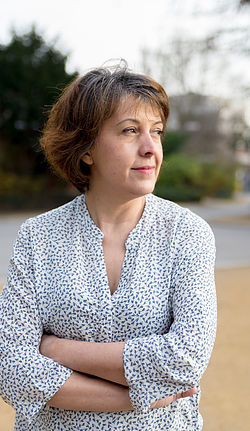 D’où venez-vous ? Je viens de Paris.A quel âge avez-vous commencé votre métier d’archéologue ? Le continuez-vous toujours ou exercez-vous un métier en parallèle ? Pouvez- vous vivre de votre métier d’écrivaine ? Après mes études, j’ai fait des études d’archéologie, j’adorais Babylone, je rêvais de faire des fouilles là-bas, étant donné que notre professeur avait eu la chance de le faire ; mais j’ai travaillé sur des vestiges romains et la préhistoire. L’autre raison pour laquelle je n’ai pas pu fouiller là-bas est que l’actuel Irak est, malheureusement, toujours en guerre. J’ai travaillé dans la publicité et trois jours par semaine, à la gestion d’un dispensaire. Le reste du temps, j’écris. Je ne peux pas vivre de mon métier d’écrivain : je ne gagne que 5% sur le prix du livre. C’est pour cela, qu’en général, les écrivains font un métier en parallèle.Avez-vous été sur les traces de Babylone pendant vos études d’archéologie ? Malheureusement non, mais mon professeur, lui, oui. Ce qui était fantastique, c’est qu’il nous racontait le déroulement de ses fouilles.A quel moment avez-vous eu envie de devenir archéologue ? Etait-ce un rêve d’enfance ? En fait, depuis toute petite, j’aime l’Histoire et en particulier la préhistoire. Donc, c’était un rêve de pouvoir découvrir des vestiges.Qu’est-ce qui vous a donné envie de passer du métier d’archéologue à celui d’écrivain ? J’ai toujours aimé écrire et lire. Cela doit être ça qui m’a donné l’envie de passer d’un métier à l’autre.Rêviez-vous de faire le métier d’écrivain quand vous étiez petite ? Aviez-vous déjà la passion de l’écriture ? Quelqu’un de votre famille est-il écrivain ? J’ai toujours eu la passion de la lecture et de l’écriture, même si aucun membre de ma famille n’est écrivain. Avez-vous d’autres passions à part la littérature ?  Non, je n’ai comme passion que l’histoire et la littérature.Avez-vous un pseudonyme ? Non, je n’ai pas de pseudonyme. Brigitte Hache est mon vrai nom. LE METIER D’ECRIVAINA quel âge avez-vous commencé votre métier d’écrivain ?J’écris depuis toujours, mais comme trouver une maison d’édition est difficile, mon premier livre, « Mon Trésor », ne fut sorti que quelques années après son écriture. Je  devais avoir 35 ans. Pourquoi êtes-vous devenue écrivaine ? J’ai commencé à écrire car j’avais des tonnes d’idées et d’histoires dans la tête, et aussi j’aimais beaucoup lire. Cela me passionnait. Est-ce difficile de trouver une maison d’édition pour faire paraître les livres ? Ah oui, beaucoup. Je pense même que c’est le plus compliqué. La recherche peut durer des années. Où et comment trouvez-vous l’inspiration pour écrire un livre ?  Ça vient comme ça. On s’inspire de la vie quotidienne, de nos rencontres, de la télévision... Ça peut prendre des années pour créer une histoire. Demandez-vous parfois une aide à vos enfants pour écrire un livre ? Non, en général j’écris et ensuite je lis mon récit à mes proches. Que ressentez-vous lorsque vous écrivez un livre ? Au début, on est content, car on tient une histoire mais, peu à peu, on se rend compte que la construire devient difficile. Mais à la fin on est plus qu’heureux que notre livre soit enfin fini. Il faut aimer son histoire pour continuer.Aimeriez-vous travailler avec un auteur ? Si oui, Lequel ? Non, j’ai toujours travaillé seule. Ecrivez-vous à la main ou à l’ordinateur ? Au début, j’écris sur du papier, bien sûr, puis après à l’ordinateur : c’est plus pratique pour corriger.Avant que ne sorte le livre, retouchez-vous des phrases ? Oui, je retouche souvent des phrases, et ceci est totalement normal lorsque l’on écrit un livre. Surtout pour la réécriture car l’on relit souvent à voix haute. On corrige tout le temps. Existe-t-il une recette pour captiver les lecteurs et rendre une histoire intéressante ?Pour captiver le lecteur, il faut qu’il y ait une quête, quelque chose à découvrir. Il faut aussi du mystère, mais pas que cela lasse les lecteurs. L’OEUVRE : MON TRESOR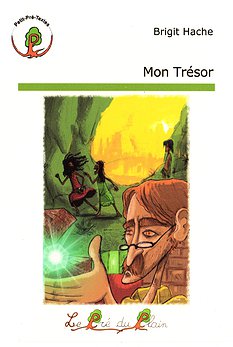 Est-ce votre première œuvre ? A-t-elle eu beaucoup de succès ?Oui, c’est mon premier livre publié. Il a eu beaucoup de succès, il va même être publié dans un livre de lecture pour enfants au Maroc en septembre prochain.Avez-vous vous aussi découvert un objet archéologique sans connaître sa nature ? Oui, car on n’a pas vécu à l’époque de l’objet, donc on ne peut pas savoir sa nature précise tout de suite. Comment avez-vous eu l’idée d’écrire « Mon Trésor » ?C’est simple,  j’ai voulu écrire une histoire dans laquelle j’étais dans mon domaine : l’archéologie ; je voulais quelque chose d’un peu amusant. J’aimais aussi beaucoup l’histoire de Babylone et les légendes qui s’y rattachent.Par quoi avez-vous commencé, dans quel ordre avez-vous imaginé l’histoire ? Généralement quand on écrit, c’est bien d’avoir la fin ; c’est mon cas : j’avais la fin et le commencement, puis, j’ai rempli le vide avec le déroulement précis de l’histoire. Cela m’a quand même pris plusieurs jours pour l’écrire. Combien de temps avez-vous pris pour l’écrire ?J’ai pris 3 à 4 ans avant qu’il ne soit publié. Je l’ai laissé dans un tiroir puis réécrit et ai retenté ma chance avec un autre éditeur, qui, lui, l’a publié.Comment avez-vous trouvé les prénoms de vos personnages ?Je suis allée voir sur GOOGLE les prénoms de l’époque, puis je m’en suis inspirée pour ceux de mes personnages.Pourquoi avoir raconté Mon Trésor à des époques différentes ? Pourquoi avoir choisi un livre à deux voix ?C’était pour montrer la différence entre l’archéologie des temps modernes et la réalité que l’archéologie n’a pas. Cette histoire est-elle tirée de votre histoire personnelle ou d’une histoire vraie ? Avez dû déménager étant jeune et quitter vos amis comme Méa ?C’est une histoire que j’ai inventée. Non, je n’ai pas dû déménager comme Méa étant petite.Quel a été le passage le plus compliqué à écrire ?Le passage le plus compliqué à écrire est le moment où Méa doit trouver une blague pour que son frère arrête de l’embêter, car, il fallait que je trouve un objet de l’époque et cela m’a pris du temps. Avez-vous changé de fin avant de trouver la bonne ?Oui, beaucoup de fois. La réécriture est la plus longue et la plus compliquée. Avez-vous envie de faire une suite de Mon Trésor  parce que vers la fin du livre Méa espère que son frère ne va pas se venger ?Oui c’est bien une idée possible mais je n’y ai jamais pensé.  Sans vouloir être indiscrets qui sont Sarah et David ?Ce sont mes enfants de 27 et 29 ans.De chef-d’œuvre en chef d’œuvre !  N’écrivez vous que des livres pour la jeunesse ?Non, j’écris des livres pratiques sur les techniques d’écriture et le développement personnel : comment écrire des romans, comment agir pendant des moment stressants. . . Combien de livres avez- vous écrit ? Sont-ils publiés chez le même éditeur ?J’ai écrit une dizaine de livres mais ils ont été publiés au moins chez  quatre éditeurs. Quel est votre livre le plus vendu ? Que raconte-t-il ?Mon livre le plus vendu est un livre pratique (publié chez France Loisir) : comment écrire un roman. Il explique les différentes étapes de sa construction. C’était une commande de l’éditeur qui peut toujours refuser, si le livre ne lui convient pas. Quel est votre livre préféré ? Pourquoi ?Mon livre préféré est Mon Trésor car j’adore Babylone et que l’archéologie a été mon métier.De plus en plus curieux ! Pourquoi sur certaine édition de Mon Trésor il y a écrit « Brigitte » et sur d’autre « Brigit » ?Comme il y a plusieurs Brigitte Hache, j’ai enlevé mes deux dernières lettres, pour me différencier. Mais je l’ai regretté. Après, je les ai remises. Comment se passent les études d’archéologie ?Après le bac, on fait des études sur l’Histoire de l’Art, sur l’archéologie. Puis on se spécialise dans un domaine comme l’égyptologie par exemple. Pendant les études, on peut faire des fouilles.Combien gagnez-vous à chaque fois que vous vendez un livre ?Je gagne 5 % du prix de vente hors taxe. Pour Mon Trésor qui est à 3€, je ne gagne que 0,15€ ; sur un livre à 5€ je gagne 0,25€ etc…C’est pour cela que, comme je l’ai dit tout à l’heure, souvent les écrivains pratiquent un autre métier comme : journaliste, professeur, secrétaire etc…Est-ce que ça vous est déjà arrivé qu’une maison d’édition vous refuse de publier un livre et qu’une autre dise oui et que votre livre ait du succès ?Non, mais c’est déjà arrivé plusieurs fois à d’autres. C’est le jeu. Est-ce que vous êtes contente de vous faire interviewer par des petits journalistes en herbe ?Oui, c’est une chance d’être avec vous aujourd’hui. Merci beaucoup. Vous vous êtes déjà fait interviewer ?Non, mais la plupart, du temps on m’envoie le questionnaire par e-mail et puis je le renvoie avec mes réponses.L’éditeur peut-il vous proposer un type de livre à écrire ou même le sujet d’un livre ? Oui, ça peut arriver, mais il peut aussi refuser votre livre, même s’il a choisi le sujet. Citez 4 qualités dont un auteur doit faire preuve :- s’intéresser à tous types de livres - être patient car, ça prend du temps chez certains auteurs de trouver l’inspiration ou alors de trouver une maison d’édition.- faire preuve de persévérance.- beaucoup lire pour écrire : c’est très important pour savoir comment construire une histoire. Aimez-vous tous les genres de livres ?Oui, j’aime tous les genres de livres. Mes livres préférés sont : Jonathan Livingstone, le goéland de Richard Bach, et L’histoire de la mouette et du chat qui lui apprit à voler.  Vous préférez la façon d’écrire de Jules Verne ou de Victor Hugo ?Je préfère la façon d’écrire de Victor Hugo. Mes auteurs préférés sont : Jules Verne, Antoine de St Exupéry et Victor Hugo.Aimez la mythologie grecque ? Et les livres de L’Iliade et L’Odyssée d’Homère ? Oui, j’aime la mythologie grecque et les livres d’Homère. Comment décrivez-vous votre style d’écriture ? Je ne peux pas le décrire mais j’essaye de faire des phrases courtes et d’aller à l’essentiel.Que de découvertes !C’était la première fois que nous voyions un auteur. Avant de savoir comment se faisait un livre nous pensions qu’écrire était beaucoup plus simple, que les idées arrivaient comme par enchantement, que les maisons d’édition étaient faciles à trouver et qu’elles signaient un contrat sans problème. Ce qui, sans doute, nous a le plus étonné et frappé, est ce qui suit : nous pensions que lorsque l’on écrivait un livre, les auteurs récupéraient la somme totale du prix de l’œuvre vendue. Mais, dans la réalité, ce n’est pas aussi évident que ça en a l’air.  Nous trouvons que le moment  le plus convivial fut le goûter et la lecture de quelques rédactions des 6°3, qui clôturèrent cette rencontre.  Un moment mémorable. . .Nous sommes si heureuses d’avoir interviewé une dame si gentille ! Nous pensons que ce sera l’un des meilleurs moments de notre année de 6ème. Ceci nous a ouvert l’esprit.Juliette Cangelosi et Zoé Munoz--Guesdon